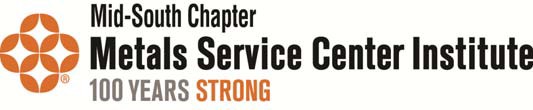 2019 MID-SOUTH CHAPTER MEMBERSHIP DUES INVOICE Due: January 1, 2019 – FIRST NOTICEPrompt payment is appreciatedThe purpose of the MSCI Mid-South shall be to advance the interests of the metals industry as indicated in the Chapter Constitution. Membership in this Chapter shall be subject to a membership in the national MSCI organization. Dues collected for this chapter are for the benefit of the MSCI Mid-South Chapter Scholarship Awards.Annual dues for 2019 are $175.00 per company location for any category of membership. Your company location must be a Mid-South Chapter member in good standing (2019 dues paid) in order to participate and submit applications for the Scholarship Award.Please note that dues payments to MSCI National is separate and distinct and do not cover MSCI Mid-South chapter membership.Dues contact Location #1:Name:		 Title		 Company:		 Address		 City State Zip 		 Phone 	Fax:	 Email 		Location #2 Key Contact Name		 Title		 Address		 City State Zip 		 Phone 	Fax:	 Email		 Photocopy form for additional locationsPayment Options:Check Enclosed (payable to MSCI Mid-South Chapter) for $175 x 	locations = $ 	Return Form and Payment to:Note New Address!MSCI Mid-South Chapter 18445 Fox Rd, Hiram, OH 44234Phone: 216.392.1212 Fax: 330.908.1587 Email: teresa@247officeexpress.comPayPal - Click link below:- https://www.paypal.com/cgi-bin/webscr?cmd=_s-xclick&hosted_button_id=WAM3T26TVD5MQCredit Card 	American Express 	MasterCard	 	VisaCard # 	Exp. Date 	CSV_ 	Zip  	Name on Card 	Signature  	Questions: Art McCullough, Mid-South Chapter President, Phone: (205) 599-7517 Email: art.mccullough@cmc.com